Technische Fiche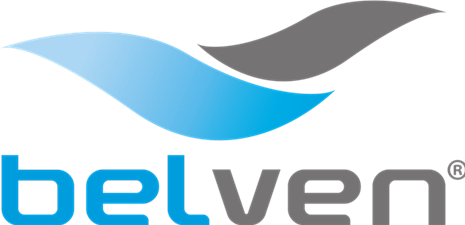 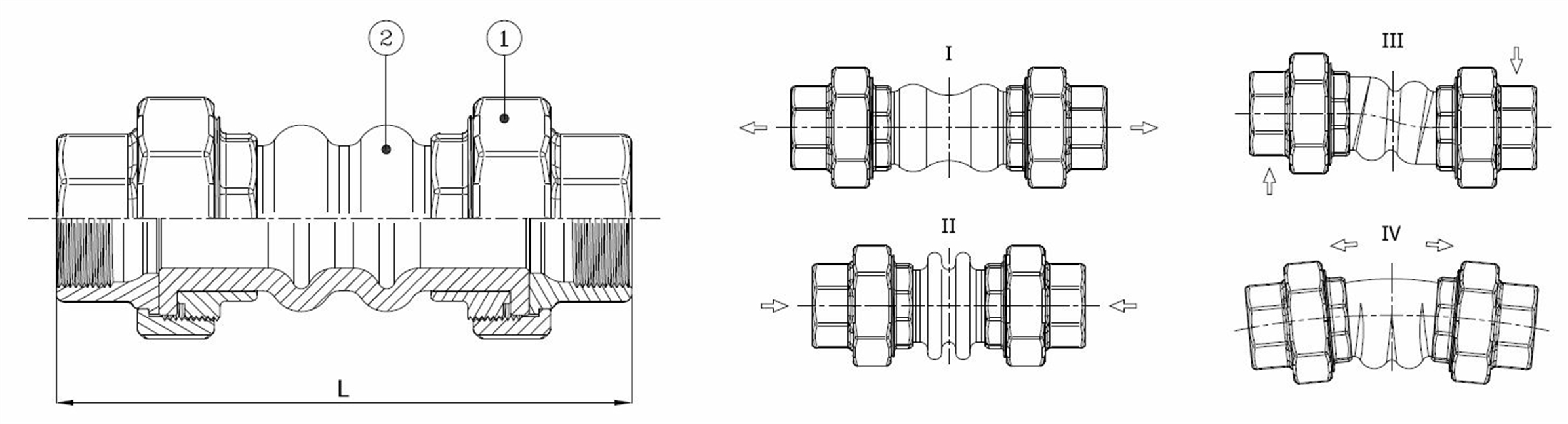 BV18-24E-BSPSoepele compensator met rubberen balg, BSP vrouwelijke schroefkoppelingen Norm Bouwlengte: Fabrieksstandaard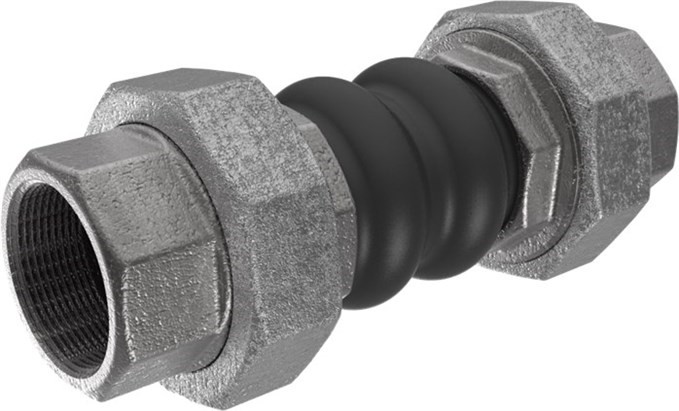 Belven N.V.Blokhuisstraat 24 | 2800 Mechelen | BelgiumTel. 015 29 40 70 | Fax. 015 20 14 13 | info@belven.com | www.belven.comWe behouden het recht om de genoemde maten, gewichten, waarden en materialen te wijzigen op elk gewenst moment zonder voorafgaande of directe kennisgeving.Product TypeLI - Ax. uitrek.II - Axi. indruk.III - LateraalIV - Ang. bew.Gewicht(kg)183133B002020052222300,70183133B002520052222301,20183133B003220052222301,40183133B004020052222301,50183133B005020052222202,80183133B006524082424154,20183133B008024082424155,50Item 1Item 2Gegalvaniseerd gietijzer GG25EPDMGegalvaniseerd gietijzer GG25EPDM